COMMUNIQUE DE PRESSE 18 janvier 2024OOReste contre le gaspillage alimentaire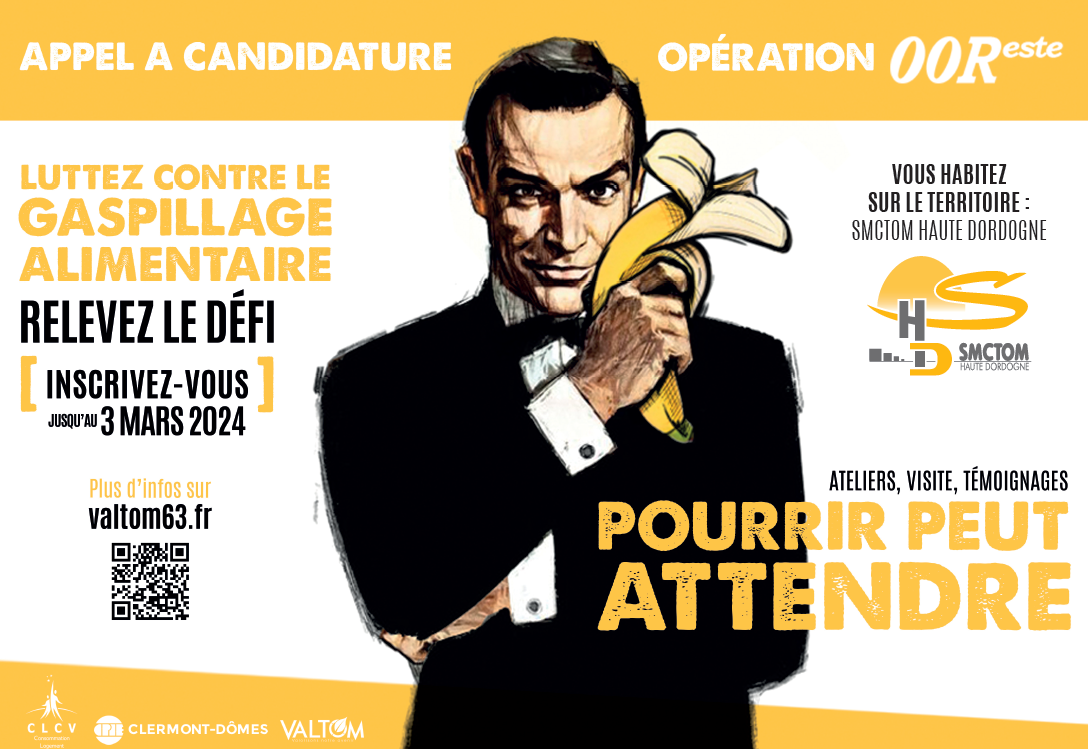 Vous habitez sur une des communes* du territoire du SMCTOM Haute-Dordogne, syndicat de collecte des déchets ménagers, et vous souhaitez relever le défi pour lutter contre le gaspillage alimentaire ? Du 12 mars au 28 mai 2024, devenez un ou une Agent 00Reste !En ce début d’année, le SMCTOM Haute Dordogne, le VALTOM, syndicat de valorisation et de gestion des déchets ménagers du Puy de Dôme et du nord de la Haute-Loire, le Centre Permanent d’Initiative pour l’Environnement (CPIE) Clermont-Dôme et l’association Consommation Logement et Cadre de Vie (CLCV) du Puy-de-Dôme lancent ensemble l’opération « 00Reste » et souhaitent recruter 15 foyers de tous types (familles avec enfants, personnes seules, couples sans enfant, retraités, colocations…) prêts à tester des solutions simples pour réduire le gaspillage alimentaire au quotidien.Relevez le défi, en quoi ça consiste ?Être accompagné par une animatrice ou un animateur tout au long de l’opération.Peser ses restes alimentaires, à l’aide de matériel mis à disposition, pendant deux périodes de deux semaines, du 18 au 31 mars 2024 et du 06 mai au 19 mai 2024.A partir du 10 avril 2024, tester les nouveaux gestes pour limiter le gaspillage alimentaire.Participer à des ateliers pratiques pour réduire ses déchets alimentaires et visiter des sites de gestion des déchets.Faire une visite d’un site le samedi 23 mars 2024 de 10h à 12h.Rencontrer les autres participantes et participants pour échanger sur ses expériences respectives lors de 3 rencontres** : le mardi 12 mars 2024 de 18h à 20h, le mardi 09 avril 2024 de 18h à 20h et le mardi 28 mai 2024 de 18h à 20h.Témoigner le cas échéant auprès des médias.Quels sont les avantages ?Participer à un défi convivial et collectif.Vivre des ateliers pratiques (cuisine zéro déchet, panier anti-gaspi…) encadrés par des personnes compétentes.Visite de sites afin de mieux connaitre la gestion de déchets.Réaliser des économies en limitant son gaspillage alimentaire.Produire moins de déchets et donc sortir moins souvent sa poubelle.Faire un beau geste pour la planète en faisant évoluer ses comportements ainsi que ceux de ses proches.Inscrivez-vous avant le 03 mars 2024 en remplissant le formulaire en ligne.
Une sélection des foyers participants aura lieu le lundi 4 mars.Pour toutes questions contacter le CPIE au 04 73 87 35 21.* L’appel à candidatures est ouvert aux habitantes et aux habitants des 35 communes suivantes : AVEZE, BAGNOLS, LA BOURBOULE, BOURG LASTIC, BRIFFONS,CROS, HERMENT, HEUME L’EGLISE, LABESSETTE, LAQUEUILLE, LARODDE, LASTIC, MAZAYE, MESSEIX, LE MONT DORE, MURAT LE QUAIRE, OLBY, ORCIVAL, PERPEZAT, PRONDINES, ROCHEFORT MONTAGNE, SAINT GERMAIN PRES HERMENT, SAINT JULIEN PUY LAVEZE, SAINT PIERRE ROCHE, SAINT SAUVES D’AUVERGNE, SAINT SULPICE, SAUVAGNAT (PRES HERMENT), SAVENNES, SINGLES, TAUVES, TORTEBESSE, LA TOUR D’ AUVERGNE, TREMOUILLE SAINT LOUP, VERNEUGHEOL, VERNINES.** Les dates et heures peuvent être modifiées à la demande des participants lors du 1er comité de pilotage.Contact :SMCTOM Haute DordogneBOREL Audrey4 route de Tulle63760 BOURG LASTIC04.73.21.88.46